Publicado en 08017/BARCELONA el 03/10/2012 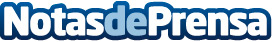 La Consultora Estratégica CEDEC© colabora en la reorganización empresarial de Carving Sport, S.L.Con el objetivo de llevar a cabo una reorganización funcional interna de la empresa CARVING SPORT, S.L. ha contratado los servicios de la consultoría estratégica para pymes, CEDEC©, Centro Europeo de Evolución Económica, S.A.Datos de contacto:Jorge CónsulDirector Dpto. Gestión93.304.31.03Nota de prensa publicada en: https://www.notasdeprensa.es/la-consultora-estrategica-cedec-colabora-en-la-reorganizacion-empresarial-de-carving-sport-sl Categorias: Emprendedores Otros Servicios Consultoría http://www.notasdeprensa.es